МбДОУ «Детский сад «Ромашка»Бичикова Татьяна АнатольевнаВоспитательКонспект непосредственно образовательной деятельности по развитию речи в старшей группе 
«На поиски Красной Шапочки»Тема: «На поиски Красной Шапочки»Цель:Создать условия для развития связной речи.Задачи:Создать условия для  пополнения  словаря у детей по теме «Домашние  и дикие животные»,  развивития  диалогической  речи  ребёнка, совершенствования грамматического строя речи. Воспитывать умение детей слушать друг друга, умения поддерживать дружеские взаимоотношения со сверстниками. Воспитание любви к домашним и диким животнымФормы организации совместной деятельности: дидактические игры, малоподвижная подвижная игра с правилами, театральная деятельность, обсуждение, прием  эмпатии, работа с макетом «Домашние животные».Предварительная работа: чтение литературы о  домашних и диких животных,  сказки  «Красная Шапочка», разгадывание загадок; рассматривание иллюстраций, энциклопедий о животном  мире,  игры в театральном уголке.Материал к НОД: Ширма, с изображением леса;  макет «Деревня», домашние животные-игрушки, рули, светофор. Карточки с изображением диких животных, аудиозапись  песни Красной Шапочки, телефонного разговора,  пение птиц, пирожки, раскраска Красная Шапочка. Методы и приёмы: словесные – дидактические игры разной направленности, театрализованные, ТРИЗ технология, практические -  малоподвижные игры, подвижные, наглядные – иллюстрации с изображением различных животных..Ход занятия:-Дети входят в группу, здороваются с гостями, и сразу звучит телефонный звонок.-«Алло, алло. Детский сад «Ромашка»?  (Да.). «Здравствуйте, дорогие ребята!» (Здравствуйте). -«Вам звонит бабушка Красной Шапочки. Я знаю, вы сможете мне помочь! Уже прошло много времени, как Красная Шапочка вышла из дома, а у меня ее еще нет. Я очень беспокоюсь, ведь ей идти нужно через лес. Очень прошу, помогите найти Красную Шапочку».(Хорошо бабушка, не волнуйтесь)-«Спасибо, очень жду» -Ребята, что случилось? (ответы детей)-Что будем делать?-Куда нам нужно  поехать сейчас (ответы детей)-Да, я тоже думаю, что вначале к бабушке ,а вы,  почему так решили? (ответы детей)На чем поедем к бабушке? Ну, хорошо, поедем на машине.Подвижная игра «Едет весело машина» (дети берут рули)-Ну вот, ребята, мы и приехали. А где бабушка? Присаживайтесь на скамеечку, подождем бабушку.-Посмотрите,  здесь записка. (Ребята, располагайтесь  как дома, посмотрите мое хозяйство, можете с ними поиграть в игры,  которые любит Красная Шапочка, а я скоро вернусь, я в лесу. До встречи.)-Ну что, посмотрим хозяйство бабушки (рассматривают макет «Деревня»)-Кого вы здесь видите? (ответы детей)-Как можно их назвать одним словом? (ответы детей)-Почему их называют домашними? (ответы детей)-Какую пользу приносят они человеку? (ответы детей)-Где живет Корова? Лошадь? Свинья? Собака? Овца? Кошка?-Хорошо, а бабушка предлагает вам поиграть в такие игры:Дидактическая игра: «Назови ласково»Лошадь-лошадкаОвца-Корова-Кошка-Собака-Теленок-Коза-Дидактическая игра «Кто кем был»Курица-Петух-БабушкаДедушкаДерево-КороваСобакаКошка--Ну, вот ребята, уже осмотрели все  бабушкины владения, поиграли, а бабушки все нет.- Что будем делать?-Ну, хорошо, пойдем в лес. -А кого мы можем встретить в лесу? (ответы детей)-А как мы должны себя вести в лесу? (вспомнить с детьми правила поведения в лесу)-Ну, что, едем дальше.-Ребята, посмотрите, куда это мы с вами попали? (часть группы оформлена ширмой, деревьями, цветами, слышно пение птиц). Дети садятся на кочки, камушку (подушечки).Ребята! Вы что - то слышите в лесу? А Красную Шапочку  вы видите? Что будем делать?А давайте попробуем превратиться в маленьких птичек и  с высоты посмотреть, может кто-то увидит или услышит  Красную Шапочку  Метод ТРИЗ технологии, прием эмпатии.Дети фантазируют, размышляют (от имени героя, в которого они превращаются, педагог может задавать наводящие вопросы)Кто то увидел  Красную Шапочку  и всем рассказывает: где он, как далеко, чем занят, с кем..	Ребята, а может все вместе ее  позовем?Проговаривание: Ау! Красная Шапочка! -3раза (вначале тихо, затем громче и еще громче)Из - за ширмы появляется Красная Шапочка (девочка) с картинками диких животных. Вот мы и встретились, давайте встанем друг напротив друга и поиграем в игру «Здравствуй друг»Здравствуй друг  ( пожимают руку)Как ты тут?          (похлопали по плечу друг друга)Где ты был?         (берут друг друга за ухо)Я скучал               (прижимают руку к сердцу) Ты пришел           (разводят руки в стороны) "Хорошо!"            (обнимаются).Рассказывает и показывает, кого он видел в лесу. Спрашивает, какие это животные, как их можно назвать одним словом? А хотите с ними поиграть?Физминутка «Дикие животные» Ребята, а еще я очень люблю с животными играть в игру «Теремок». Хотите с нами поиграть?ТРИЗ технология, игра «Теремок»	(игра проводится по принципу теремка, где  каждый ребенок выбирает животное, от имени которого он будет говорить,  в теремок пускают животного, который расскажет   все о себе: из каких частей состоит, чем покрыто туловище, его повадки, чем питается, как зимует, кто его детеныши)Дети с помощью театральной деятельности учатся составлять описательные рассказы.-Вот и сказке конец, кто слушал  …РефлексияВы, ребята, сегодня все были молодцы. Что вам сегодня больше всего понравилось?  Кому мы сегодня помогли? Что бы вы хотели пожелать бабушке, Красной Шапочке?Ну, а  нам пора возвращаться в детский сад. А заодно и Красную Шапочку завезем к бабушке..Под песню Красной Шапочки дети едут  домой.Подвижная игра «Едет весело»  (дети берут рули)                                          Литература:
1. Пособие для педагогов дошкольных учреждений « ТРИЗ в детском саду», Минск 2ОО7 2.Вахрушев А.а., Кочемасова Е.Е., Акимова Ю.А., Белова И.К. Здравствуй мир! Окружающий мир для дошкольников. Методические рекомендации для воспитателей, учителей и родителей – М.: «БАЛАСС», 2003. – 304с.3.Ковалько В.И. Азбука физминутов для дошкольников: Практические разработки физкультминуток, игровых упражнений, гимнастических комплексов и подвижных игр (средняя, старшая, подготовительные группы). – М.: ВАКО, 2005. – 176с. – (Дошкольники: учим, развиваем, воспитываем).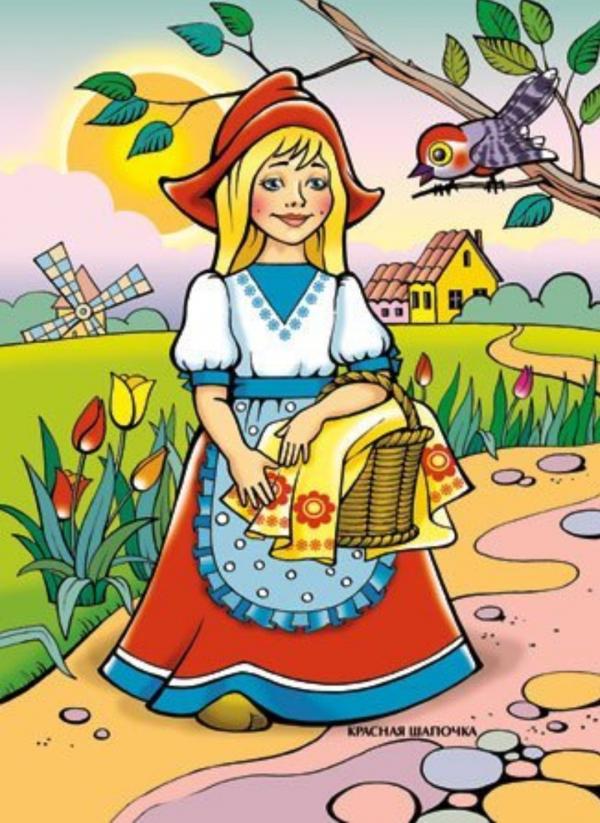 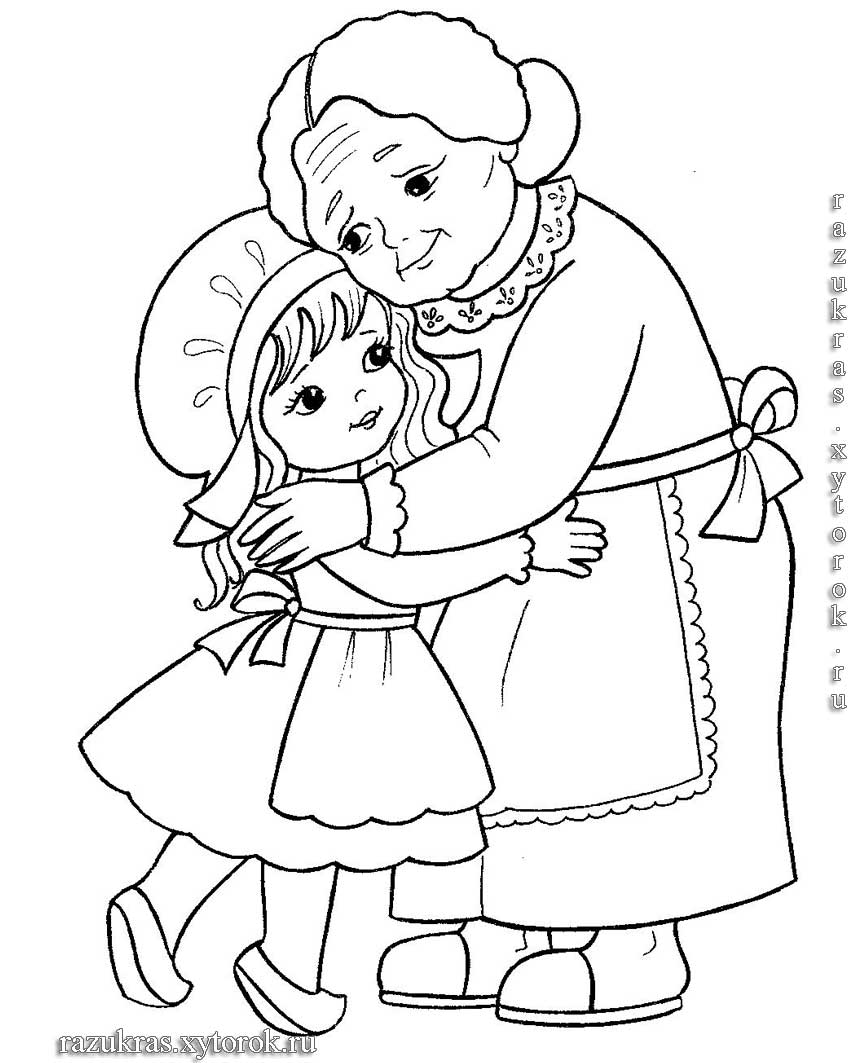 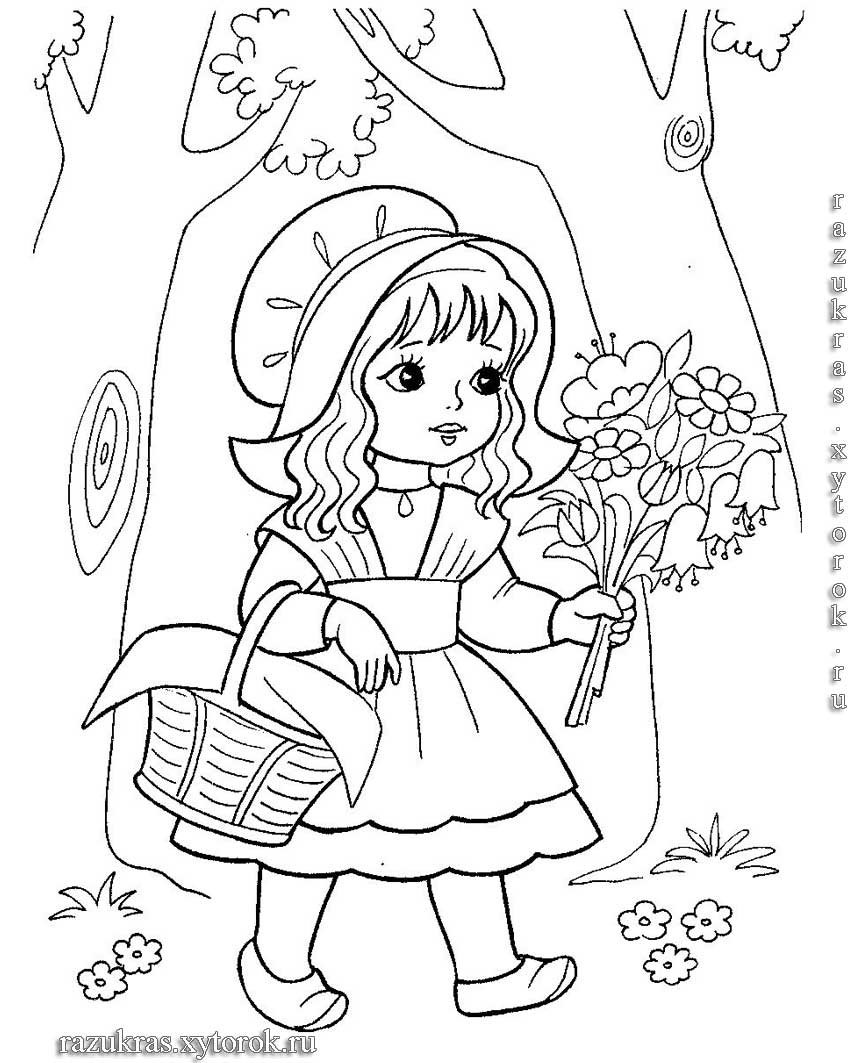 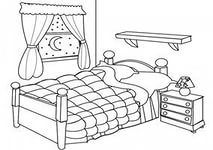 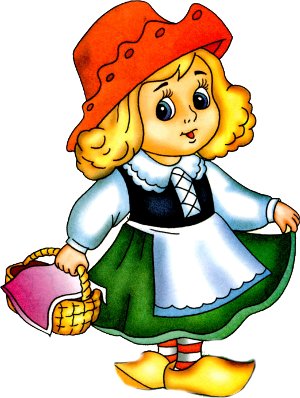 